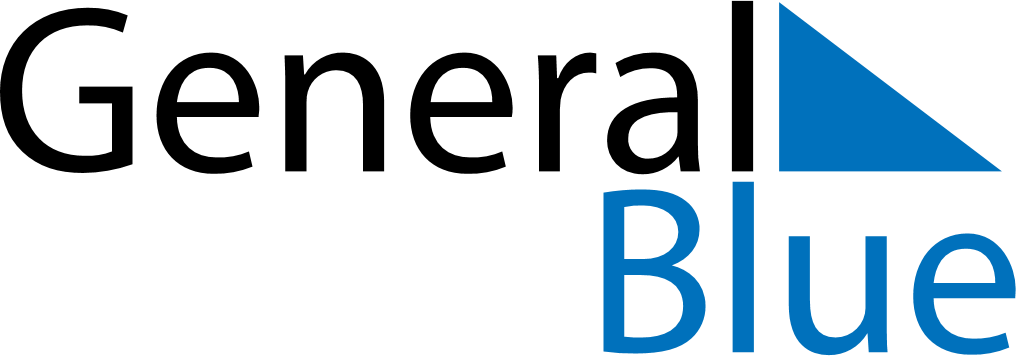 August 2021August 2021August 2021August 2021BarbadosBarbadosBarbadosMondayTuesdayWednesdayThursdayFridaySaturdaySaturdaySunday1Emancipation Day23456778Kadooment Day910111213141415161718192021212223242526272828293031